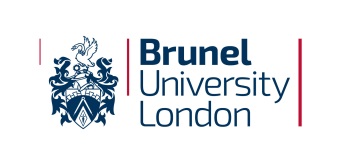 Programme Specification for Integrated Foundation Year: [insert programme title]Applicable for all undergraduate students starting a Foundation Year in [insert year]Version No.DateNotes – QUALITY ASSURANCE USE ONLYQAUndergraduate ProgrammeUndergraduate Programme1. Awarding institutionBrunel University London2. Teaching institution(s)Brunel University London3. Home college/Department/Division4. Contributing College/Department/Division/Associated Institution5. Accreditation detailsPlease provide details of any accreditation for the programme/s, and the nature of the accreditation 6. Final award(s) and FHEQ Level of Award7. Programme title8. Programme type (single     honours/joint)9. Most recent approval20xx (initial approval) or 20xx (Periodic Programme Review)10. Normal length of programme (in months)  for each mode of study11. Maximum period of registration for each mode of studyNormal length of programme (as defined above in 9) + 3 years12. Programme intakesPlease list the months in which the programme will accept enrolments, and any variations by mode of delivery or mode of study13. Modes of studyFull-time, part time, block delivery14. Modes of deliveryFace to face, online, blended learning15. Intermediate awards and titles with FHEQ Level of Award16. UCAS Code17. HECoS Code18. Route Code19. Relevant subject benchmark statements and other external and internal reference points used to inform programme design.UK Quality Code for Higher Education QAA Subject Benchmark Statement (Subject area)Brunel 2030Brunel Placement Learning Policy20. Admission RequirementsDetails of entry requirements are provided on the University’s and College website.  Levels of English for non-native speakers are outlined on the University’s language requirements pages.21. Other relevant information (e.g. study abroad, additional information on placements)22. Programme regulations not specified in Senate Regulation 2.  Any departure from regulations specified in Senate Regulation 2 must be stated here and approved by Senate.Enter progression requirements for pathways in section 25 below23. Further information about the programme is available from the College website.Link to programme information on the College website.24. EDUCATIONAL AIMS OF THE PROGRAMME 25. PROGRAMME AND INTERMEDIATE LEARNING OUTCOMESThe programme provides opportunities for students to develop and demonstrate knowledge and understanding (K); cognitive (thinking) skills (C); and other skills and attributes (S) in the following areas:25. PROGRAMME AND INTERMEDIATE LEARNING OUTCOMESThe programme provides opportunities for students to develop and demonstrate knowledge and understanding (K); cognitive (thinking) skills (C); and other skills and attributes (S) in the following areas:25. PROGRAMME AND INTERMEDIATE LEARNING OUTCOMESThe programme provides opportunities for students to develop and demonstrate knowledge and understanding (K); cognitive (thinking) skills (C); and other skills and attributes (S) in the following areas:25. PROGRAMME AND INTERMEDIATE LEARNING OUTCOMESThe programme provides opportunities for students to develop and demonstrate knowledge and understanding (K); cognitive (thinking) skills (C); and other skills and attributes (S) in the following areas:25. PROGRAMME AND INTERMEDIATE LEARNING OUTCOMESThe programme provides opportunities for students to develop and demonstrate knowledge and understanding (K); cognitive (thinking) skills (C); and other skills and attributes (S) in the following areas:25. PROGRAMME AND INTERMEDIATE LEARNING OUTCOMESThe programme provides opportunities for students to develop and demonstrate knowledge and understanding (K); cognitive (thinking) skills (C); and other skills and attributes (S) in the following areas:Year Category(K = knowledge and understanding, C = cognitive (thinking) skills, S = other skills and attributes)Learning OutcomeAssociated Assessment Blocks Code(s)Associated Study BlocksCode(s)Associated Modular BlocksCode(s)Foundation YearFoundation YearFoundation YearFoundation YearFoundation YearFoundation YearLearning/teaching strategies and methods to enable learning outcomes to be achieved, including formative assessmentsLearning/teaching strategies and methods to enable learning outcomes to be achieved, including formative assessmentsLearning/teaching strategies and methods to enable learning outcomes to be achieved, including formative assessmentsLearning/teaching strategies and methods to enable learning outcomes to be achieved, including formative assessmentsLearning/teaching strategies and methods to enable learning outcomes to be achieved, including formative assessmentsLearning/teaching strategies and methods to enable learning outcomes to be achieved, including formative assessmentsSummative assessment strategies and methods to enable learning outcomes to be demonstratedSummative assessment strategies and methods to enable learning outcomes to be demonstratedSummative assessment strategies and methods to enable learning outcomes to be demonstratedSummative assessment strategies and methods to enable learning outcomes to be demonstratedSummative assessment strategies and methods to enable learning outcomes to be demonstratedSummative assessment strategies and methods to enable learning outcomes to be demonstrated26.  Programme Structure, progression and award requirementsProgramme structures and features: levels, assessment blocks, credit and progression and award requirementsCompulsory block: one which all students registered for the award are required to take as part of their programme of study. These will be listed in the left hand column; Optional block: one which students choose from an ‘option range’. These will be listed in the right hand column;A core assessment is an assessment identified within an assessment block or modular block (either compulsory or optional) which must be passed (at grade D- or better) in order to be eligible to progress and to be eligible for the final award. All core assessments must be specified on the programme specification next to the appropriate assessment or modular block:Where students are expected to pass the block at D- or better, but not necessarily all elements, then the block itself is core.e.g. AB3000 Project (40)Core: BlockWhere only some elements of assessments are required to be passed at D- or better, these will be identified by listing each element that is core e.g. ABXXX1 Title (XX credits) Core: 1 & 4	Where students are expected to pass all assessments in a block then this will be identified. By setting the assessment this way, students are also required to pass the block by default. This will be identified thus: 	e.g. ABXXXX Title (XX credits) Core: All, BlockA non-core assessment does not have to be passed at grade D- or better, but must be better than a grade F, in order to progress and to be eligible for the final award. Foundation YearFoundation YearCompulsory assessment block codes, titles and credit Optional assessment block codes, titles and creditsCompulsory study block codes, titles and credit volumeOptional Study block codes, titles and credit volume Compulsory modular block codes, titles and creditsOptional modular block codes, titles and creditsFoundation Year Progression Requirements: as per Senate Regulation 2Foundation Year Progression Requirements: as per Senate Regulation 2Years 1-3 and FHEQ Levels 4-6Years 1-3 and FHEQ Levels 4-6Compulsory assessment block codes, titles and creditsSee programme specification for chosen pathwayOptional assessment block codes, titles and creditsSee programme specification for chosen pathway Compulsory study block codes, titles and credit volumeSee programme specification for chosen pathwayOptional study block codes, titles and credit volume See programme specification for chosen pathwayCompulsory modular block codes, titles and creditsSee programme specification for chosen pathwayOptional modular block codes, titles and creditsSee programme specification for chosen pathwayProgression and Award RequirementsAs per Senate Regulation 2Progression and Award RequirementsAs per Senate Regulation 2Please note: this specification provides a concise summary of the main features of the programme and the learning outcomes that a student might reasonably be expected to achieve and demonstrate if he/she takes full advantage of the learning opportunities that are provided. More detailed information on the learning outcomes, content and teaching, learning and assessment methods can be found in the modular block, assessment and study block outlines and other programme and block information. The accuracy of the information contained in this document is reviewed by the University from time to time and whenever a modification occurs.